Sponsorship Form (Please return with choice of sponsorship)Contact Information:Company Name: _____________________________________________________Contact Name: _______________________________________ Phone: ________________________________________Email: ____________________________________________________________________________________________Street Address: _____________________________________________________________________________________City: _______________________________ State: ____________________ Zip: ________________________________Billing Information: (If different from above)Contact Name: _____________________________________________________ Phone: _________________________Email: ___________________________________________________________________________________________Street Address: _____________________________________________________________________________________City: ___________________________________State: _________________________ Zip: _______________________Level of Sponsorship:□ The Purrrfect Sponsor ($500)	    □ The Cat’s Meow Sponsor ($2,500)		□ I am choosing to provide a different □ Top Dog Sponsor ($1,000)	    □ Leader of the Pack Sponsor ($5,000)             amount as donation to the shelter.Payment Information:____ Check enclosed (Payable to Griffin Pond Animal Shelter)                ____Visa              ___ MastercardCardholder Name: __________________________________________________________________________________Card Number: ___________________________________________ Exp: ____/_____ CVC Code: __________________Signature: _________________________________________________________________________________________         Please mail complete page with payment to: 					Your donation is tax deducatible.            Griffin Pond Animal Shelter						Our Federal Tax ID is 24-0831491                  Attn: Sponsorship					                                         967 Griffin Pond Road           S. Abington Twp, PA 18411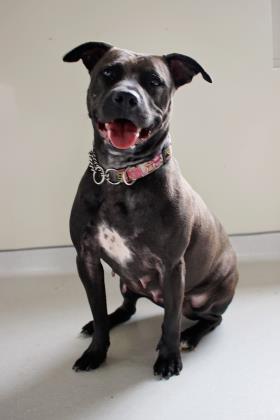 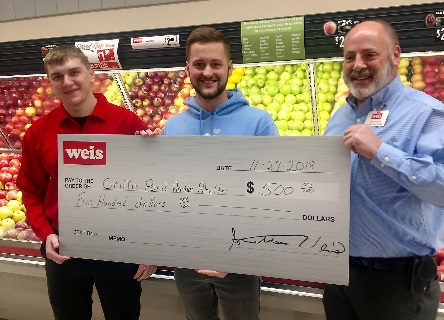 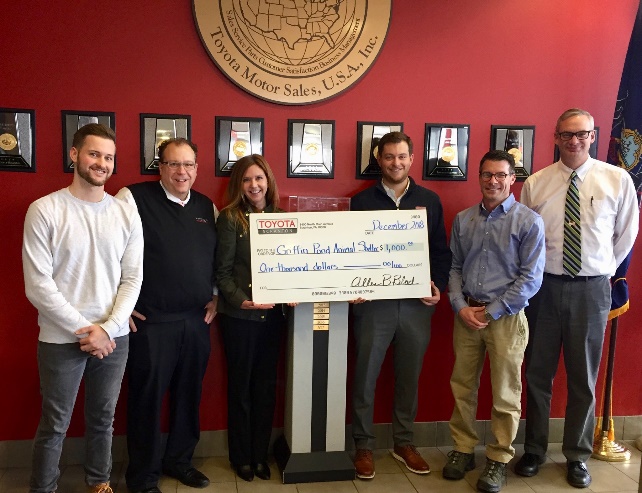 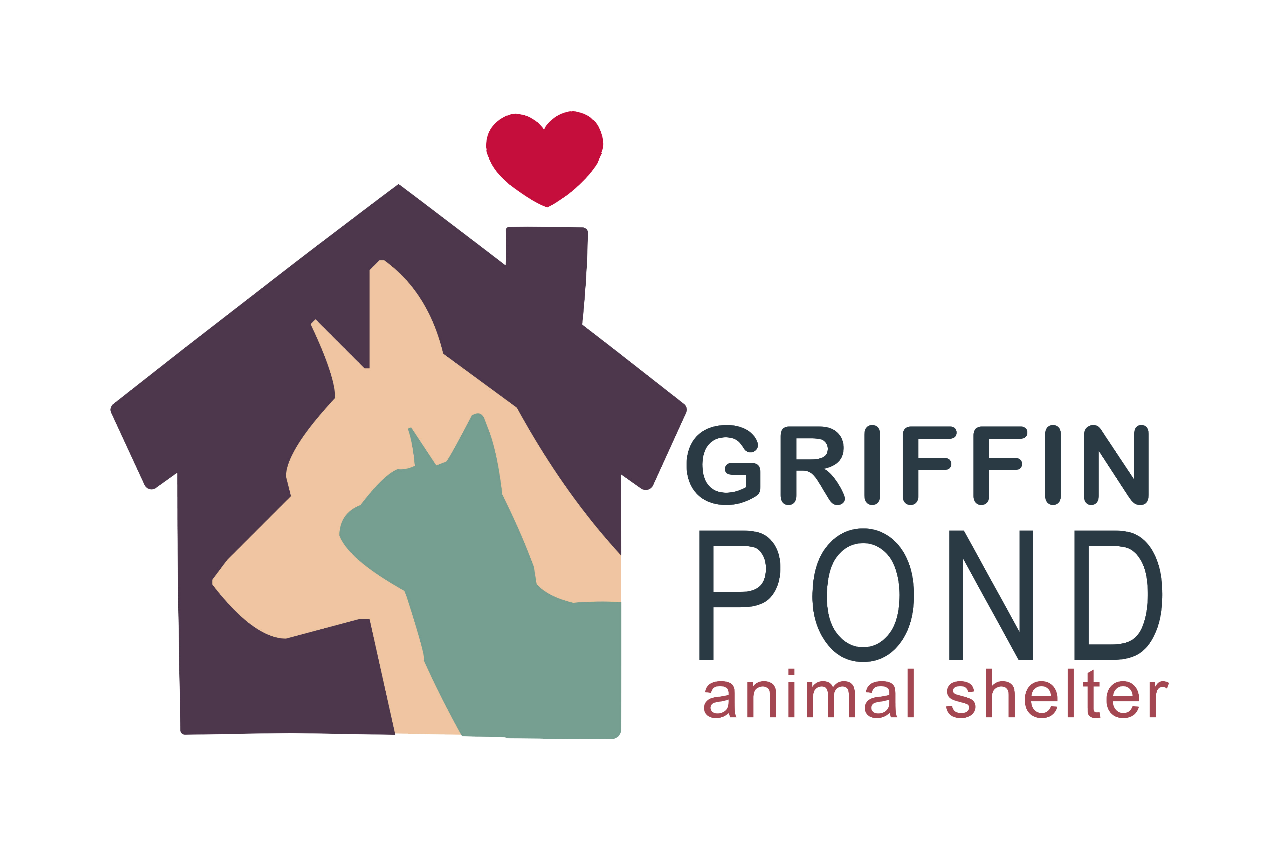 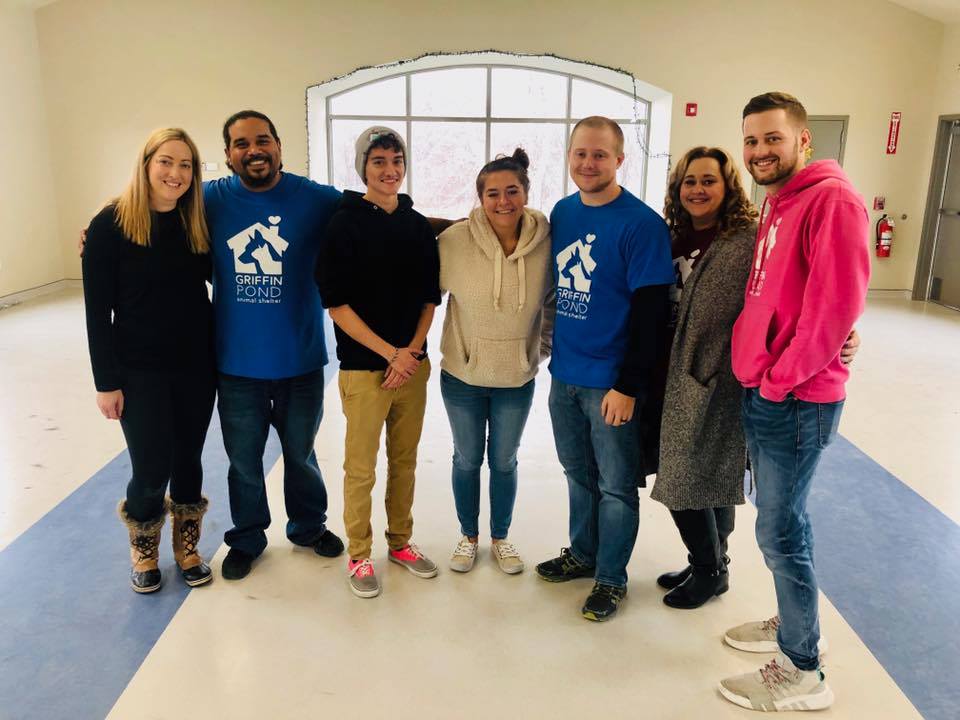 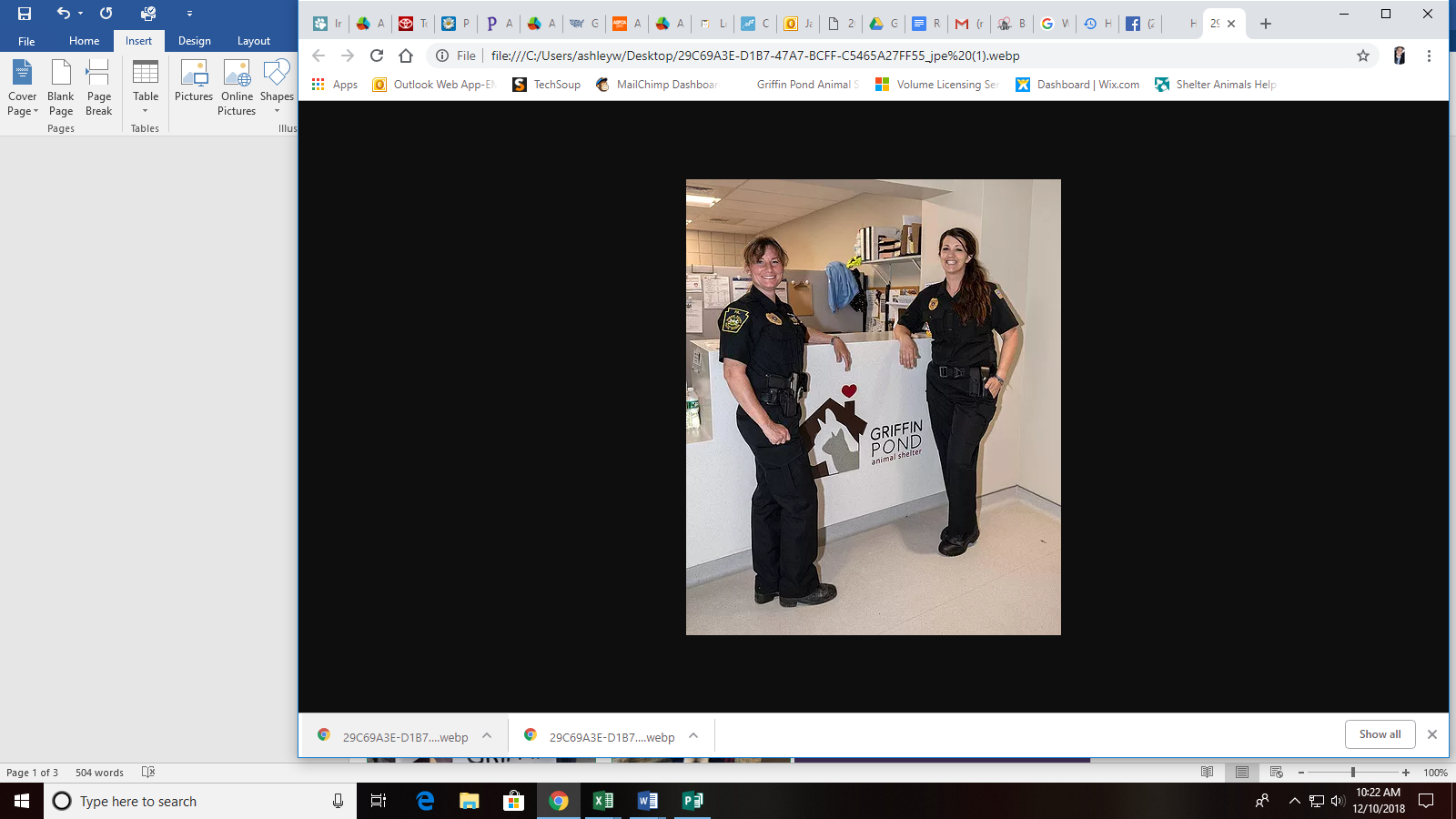 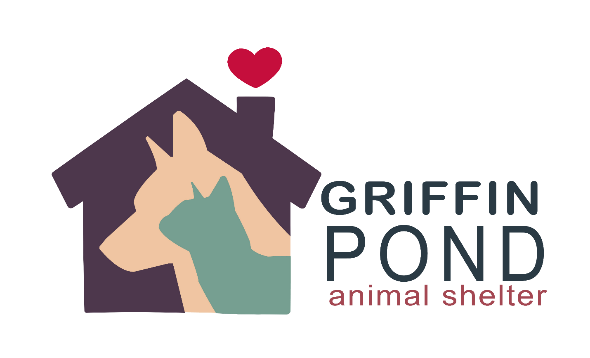 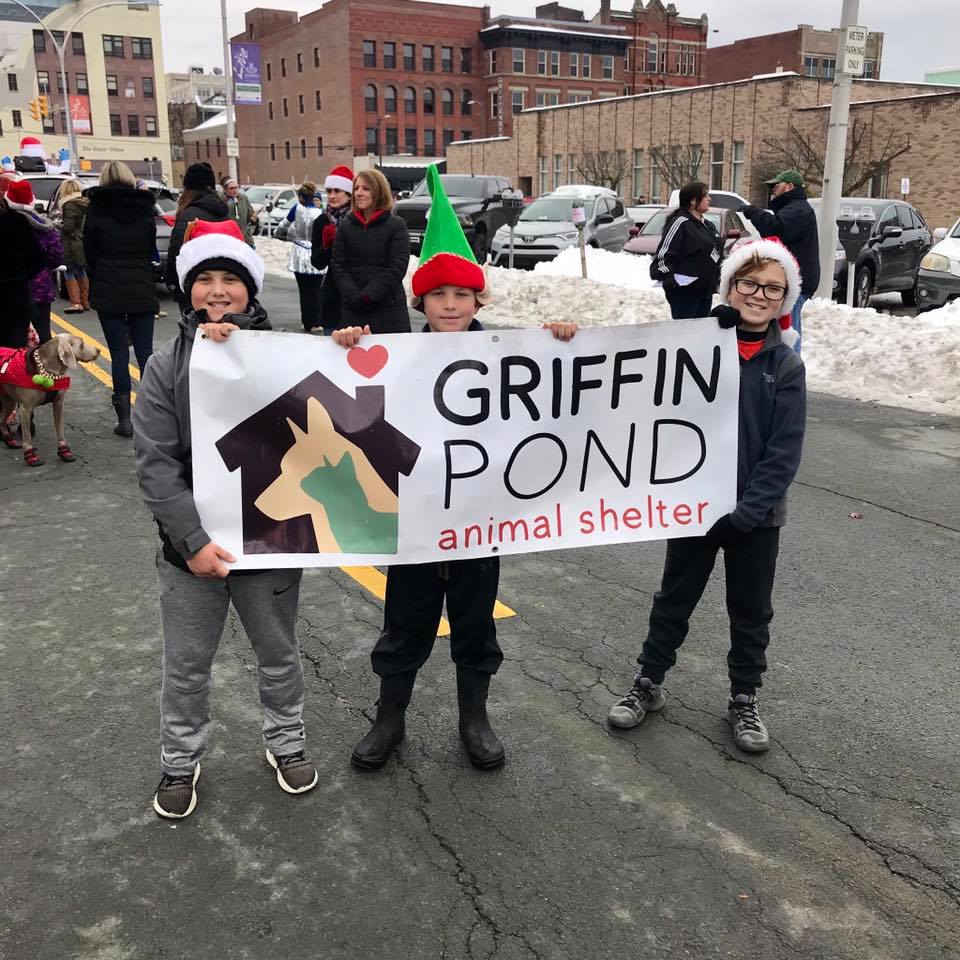 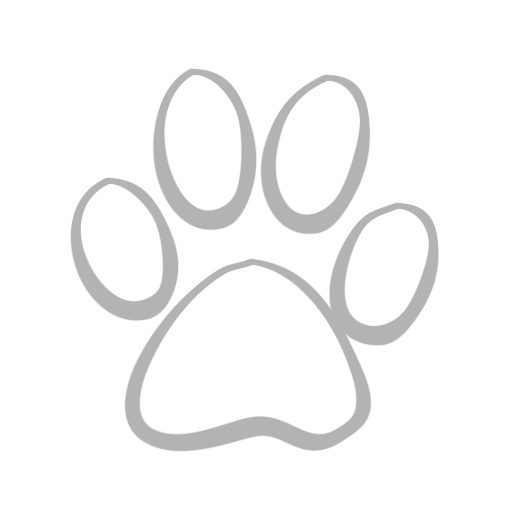 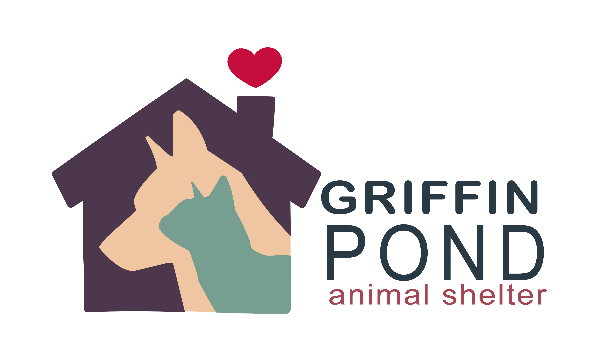 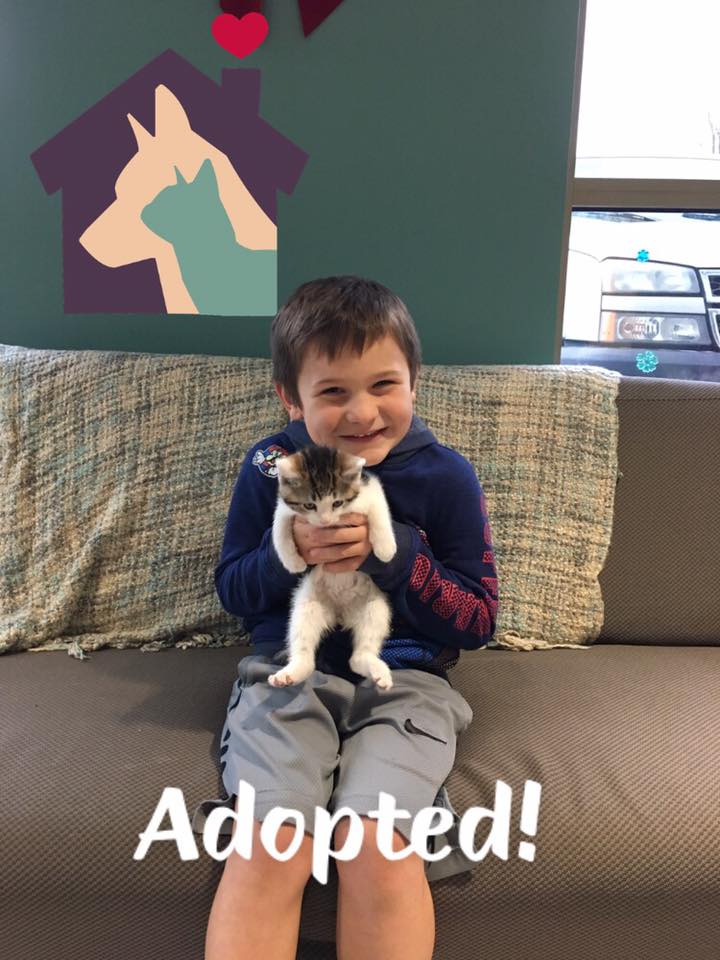 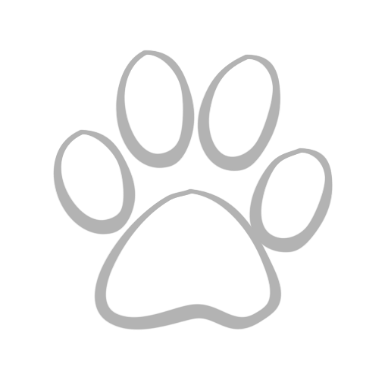 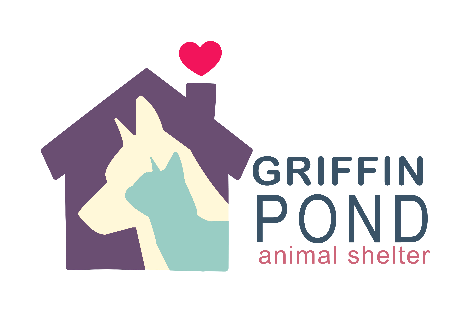 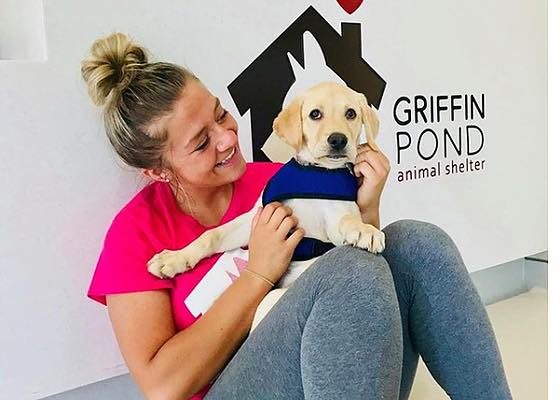 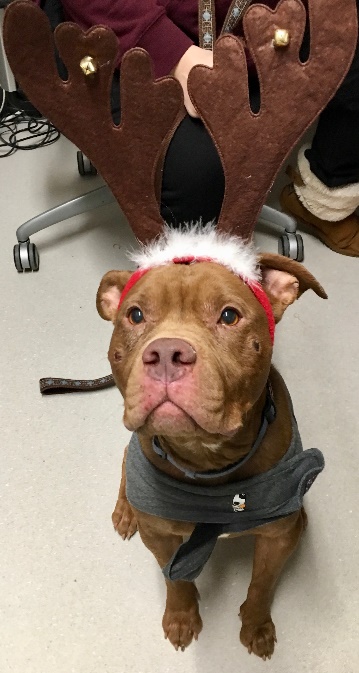 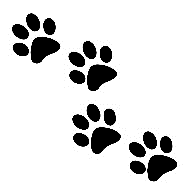 